KАРАР                                      №  6                                ПОСТАНОВЛЕНИЕ03 марта  2014 йыл                                                         03 марта  2014 года        О подготовке населенных пунктов, хозяйственных объектов,мостов, гидротехнических и других сооружений сельского  по-селения Качегановский сельсовет к безаварийному   пропуску паводка 2014  года.        В целях своевременной и качественной подготовки населенных пунктов, хозяйственных объектов, инженерных коммуникаций, мостов, гидротехнических и других сооружений сельского поселения Качегановский сельсовет к безаварийному пропуску весеннего паводка 2014 года, а также обеспечения своевременной вывозки из затопляемых мест материальных ценностей, предупреждения загрязнения окружающей среды, и руководствуясь Федеральным Законом  «Об общих принципах организации местного самоуправления в Российской Федерации» № 131-ФЗ от 6 октября 2003 года   п о с т а н о в л я ю:        1. Создать в сельском поселении паводковую комиссию  для организации и координации работ по подготовке к безаварийному пропуску паводка 2014 года.  Приложение № 1.        2. Утвердить план мероприятий по подготовке к безаварийному пропуску паводка 2014 года. Приложение  № 2.       3. Распределить обязанности среди  членов паводковой комиссии.  Приложению № 3.        4. В срок до 25 марта 2014 года членам комиссии  обследовать потенциально опасные объекты и доложить в паводковую комиссию о состоянии и принятых мерах по безаварийному пропуску паводка на них.         5. Рекомендовать ИП Гадельшину М.Я., главе КФХ до 1апреля 2014 года создать на местах рабочие паводковые комиссии и аварийные бригады. Разработать и осуществить мероприятия по исключению аварийных ситуаций и загрязнению окружающей среды, пропуску льда и весеннего паводка, защите объектов от повреждений.      6. Рекомендовать директору ООО «Родные просторы» Мухаметшину М.Г. подготовить верхний пруд с. Качеганово, администрации сельского поселения нижний пруд с. Качеганово  к пропуску паводка и выполнить мероприятия. Приложение № 4       7. В период прохождения ледохода и высокого уровня паводковых вод в администрации сельского поселения организовать круглосуточное дежурство  согласно графику.       О состоянии паводка на реках, резких подъемах и других явлениях регулярно информировать сельскую паводковую комиссию.       8.Контроль за исполнением настоящего постановления оставляю за собой.Глава сельского поселенияКачегановский сельсовет                                           Г.Р. Кадырова       Приложение № 1                                                                    к постановлению главы Сельского                                                                   поселения  Качегановский сельсовет № 6 от  03.03.2014 г.С О С Т А Впротивопаводковой комиссииУправляющая делами Сельского поселения                                                     А.Н. Зарипова  Факс 83478826443                                                                                                                                                                                            Приложение  № 2                                                                                                к постановлению главы сельского                                                                                                                             поселения Качегановский сельсовет  № 6 от  03.03.2014г.                                                         План мероприятий                 по подготовке и проведению безаварийного пропуска паводка                 2014  года  в  сельском  поселении  Качегановский   сельсовет   Управляющая деламиСельского поселения                                                                           А.Н. Зарипова                                                                                       Приложение № 3                                                                                               к постановлению главы сельского                                                                                                               поселения Качегановский сельсовет № 6 от  03.03.2014года                                                      РАСПРЕДЕЛЕНИЕ                               обязанностей среди членов  паводковой комиссии Управляющая делами Сельского поселения                                                                         А.Н. Зарипова                                                                                         Приложение № 4                                                                                              к постановлению главы сельского                                                                                                поселения Качегановский сельсовет  № 6 от  03.03.2014 г.                                                          МЕРОПРИЯТИЯ                                  по пропуску весеннего паводка на прудах       Не позднее, чем за две недели до начала паводка выполняются следующие работы: 1. Расчищаются подъездные дороги и гребень плотины.   2.Очищаются от снега, льда отверстия паводкового водосброса и донного водоспуска, прилегающие к ним участки земляной плотины, подводящие и отводящие каналы.3. Если пруд зимой был заполнен водой, то откалывается лед у свай ледозащитного устройства, перед плотиной и водосбросных сооружений, по всей длине устраивается майка шириной 0.5-1м  и опоражнивается.4. У водосбросного сооружения заготавливаются аварийные материалы и инструменты.5. Вблизи плотины открывается карьер глинистого талого грунта, который укрывается соломой и снегом, устраивают подъезд к нему.6. Для пропуска воды использовать не только паводковый водосброс, но и донный водоспуск. 7. При переходе паводка на сооружениях устанавливается круглосуточное дежурство людей и техники.         Дежурный должен:-  следить за тем, не разрушается ли плотина со стороны низового откоса,   особенно в местах сопряжения со стенками сооружений;-  проверять, не дает ли плотина осадки, и не появляется ли трещина по      гребню и на откосах плотины;-  наблюдать за колебанием уровня воды в пруду, за состоянием льда,-  обеспечивать работу отверстий сооружений полным сечением и       своевременно устранять образующиеся перед сооружением заторы льда и      других предметов - коряг, веток и другие;-  не допускать прохода льдин через отверстия водосбросного сооружения.8. После пропуска паводка сооружения тщательно осматриваются и выявленные повреждения исправляются.9. Необходимые аварийные материалы и техника при пропуске паводка приведены в таблице.Башkортостан Республикаhы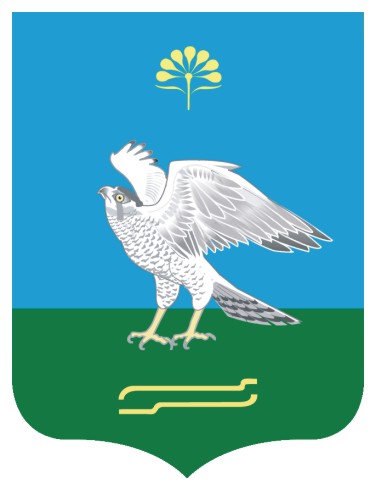 Миeкe районы муниципаль районыныn Кoсoгeн ауыл советы ауыл билeмehе 	ХакимиeтеРеспублика БашкортостанАдминистрация сельского поселения Качегановский сельсовет муниципального района Миякинский район Башkортостан РеспубликаhыМиeкe районы муниципаль районыныn Кoсoгeн ауыл советы ауыл билeмehе 	ХакимиeтеРеспублика БашкортостанАдминистрация сельского поселения Качегановский сельсовет муниципального района Миякинский район № п\п      Фамилия, имя, отчество Занимаемая должность№№ телефонов1Кадырова Гульнара РаифовнаГлава сельского поселения2-76- 88, 892733056942Гадельшин Марат ЯриахметовичДиректор ИП Гадельшин М.Я., глава КФХ2-64-81, 892731660473Якубов Владар ГибаевичДиректор ООО «Родные просторы»8-919-60-90-9294Мисбахов Шаукат МинихаевичЗавфермой ИП Гадельшин М.Я, глава КФХ     с. Новые Ишлы2-76-305Хакимова Елена БорисовнаДиректор МОБУ СОШ с.Качеганово2-64-49,893747348776Зарипова Альбина НуритдиновнаУправляющая делами администрации2-75-28, 893732571647Яруллин Ильгиз БайтуровичВодитель администрации СП2-76-74,89374940301№ п\п Наименование мероприятий   ОтветственныеСроки и способы проведения1Предупреждение руководителей хозяйств о необходимости проведения мероприятий по подготовке к пропуску весеннего половодья и проведения проверок технического состояния коммуникаций и сооруженийГлава СП и управделами администрацииПодготовка постановления2Проработка вопросов координации действий и оповещения, инспектирующих и других органов на период паводка 2014 года. паводковая    комиссия совещание паводковой комиссии до 25.03.143Определение населенных пунктов, производственных объектов, материальных ценностей, которые могут быть затоплены паводковыми водами, разработка планов предупредительных, аварийно-спасательных и других неотложных работ по каждому объектуГлава СПруководители хозяйств всех форм собственности, руководители учрежденийРабочие комиссии на местах до 26.03.144Проверка технического состояния гидротехнических сооружений, мостов, дамб,  амбаров, трубопроводов, складов удобрений, ядохимикатов, ГСМ, АЗС, водосборов и др., обратив особое внимание на условия их эксплуатации, при необходимости провести ремонтные работы, очистить ото льда и от снега водосборы, кюветы и мостовые пролетыГлава СП, руководители хозяйств всех форм собственности, руководители учрежденийРабочими паводковыми комиссиями на местах проверяются все опасные объекты с составлением актов технического обследования по готовности к паводку до 26.03.20145Создание и укомплектование аварийных бригад, обеспечение их необходимой техникой и инструментамиГлава СП Руководители хозяйств всех форм собственностис 15.03.14 по 02.04.14 назначить ответственных лиц и провести соответствующую работу6Эвакуация населения в зонах  возможного затопления Водитель администрации и специалист ВУСПри возникновении необходимости7Эвакуация из ферм, расположенных в зонах возможного подтопления до начало подтопления скота, кормов, ценного оборудованияЗавфермой Аккулов РРМисбахов ШМ При возникновении необходимости8Проведение инвентаризации мест хранения и неорганизованных скоплений бытовых и промышленных отходов на местах возможного затопления и обеспечить своевременную защиту их или вывоз за пределы затопляемых зонЧлены паводковой комиссииДо 02.04.148Убрать навоз, отходы, мусор с мест стока талых вод и берегов рек и озер, обеспечить их вывозку на отведенные места, не допускать складирования минеральных удобрений под открытым небом.ИП Гадельшин главы КФХ, руководители учрежденийДо 02.04.149Обеспечить бесперебойную работу электропередачи и связи, заблаговременно установить за ним систематическое наблюдениеНазаров А.Аккулов КХВесь паводковый период10До наступления распутицы завести в малые населенные пункты, с которыми могут быть прервана связь, запасы медикаментов, продукты питания и товары повседневного спросаЗаведующие ФАП,частные предприни- мателиВесь паводковый период11Обеспечить представление своевременной и качественной оперативной информации об обстановке на период половодья по тел. 2-64-43Ответственные лицаВесь паводковый период12Представление обобщенной информации по итогам половодья в республиканскую паводковую комиссиюГлава СП и управделамиДо  15.05.14г.№Фамилия и инициалы        Обязанности членов комиссии      Телефон1Кадырова Г.Р.Организация и координация работы паводковой комиссии. 2-64-432Гадельшин М.ЯОбеспечение сохранности семенного материала, удобрений, ядохимикатов, своевременной эвакуации из зоны возможного затопления. Обеспечение в необходимых случаях автотранспортом для вывозки материальных ценностей и людей из зон возможного затопления, очистки от снега дорог, мостов и производственных объектов2-65-853Якубов В.Г.Организация безаварийной работы водосбросов гидротехнических сооружений2-28-114Мисбахов Ш.М.Обеспечение сохранности поголовья скота и кормов. Своевременная заготовка и подвозка к местам возможных аварий запасов строй-материалов (камень, гравий, глина)2-76-305Хакимова Е.БЗа проведение мероприятий с детьми по недопущению несчастных случаев во время весеннего паводка2-64-49   6Яруллин И.Б.Организация круглосуточного дежурства и эвакуация населения2-76-747Зарипова А.Н.Информационная работа с населением (раздача памяток, предупреждений). Сбор  и обобщение оперативной информации о прохождении паводка. 2-64-43№                              НаименованиеЕд.измеренКол-воЗаготовка аварийного материала1Гравийно - песочная смесь      м310.02Лес пиленный 3 сорт      м3  2.03Лес круглый 3 сорт      м3   2.04Проволока      т  0.15Песок      м320.06Мешки      шт.157Солома      т 1.08Скобы, гвоздиДежурство во время паводка1Трактор с передней лопатой12Разнорабочий3